FLORIDA ATHLETIC COACHES ASSOCIATION										Shelton Crews										Executive DirectorMEMO TO:    	WEIGHTLIFTING COACHES – Support Your ClinicFROM:          	Dan Marcee, FACA State Weightlifting Chairman                        	Shelton Crews, FACA Executive DirectorRE:                	FACA State Weightlifting Clinic – January 10-11,  2019Spring Sports Clinic – Athletic Directors, Football, Track, Weightlifting, Swimming, Flag Football, TennisDaytona Beach Hilton Oceanwalk Resort, 100 N. Atlantic Ave., Daytona Beach, FL (386) 254-8200.  Room rate is $105.00 night, single or double.  The Hilton offers $5 self parking (valet at full price), a coach reception and FREE internet in all rooms.   Hotel will fill up quickly with seven sports having clinics.  CALL TODAY AND GET YOUR RESERVATIONS. The hotel is walking distance to the Wing House, Sloppy Joes and Bubba Gump’s.  Cutoff date to make reservations is Dec. 18, 2018.  Join us in Daytona at this gorgeous resort.  www.daytonahilton.com.Clinic registration is free for 2018-19  FACA members and $70.00 for non-members. Remember your FACA membership includes a One Million Dollar Professional Liability Coverage (coverage includes coaching assignment, classroom and camps). You may receive Inservice Points if approved by your county (ALL  FACA CLINICS HAVE BEEN APPROVED BY THE D.O.E. FOR INSERVICE POINTS FOR COACHING ENDORSEMENT).  There is no extra cost for those receiving the Inservice Points.  Call the FACA Office (850-727-8117)  if you have questions.This year’s clinic features Weightlifting, Football, Track & Athletic Directors at the same clinic.  Many of you coach all of these sports.  Don’t miss this Clinic as it will be beneficial to all of your coaching needs.  State Chairman, Dan Marcee (Suwannee) has put together a strong list of speakers and topics for this year’s clinic.Checkout FACA website (www.floridacoaches.org) for the clinic schedule and updated clinic information.  We may have last minute changes due to speaker’s travel schedules.Follow us on Twitter @FACACoach for Updates too!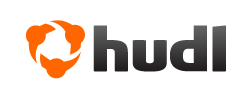 P.O. Box 13805 – Tallahassee, FL 32317 – (850) 727-8117 – Fax (850) 727-8194 –www.floridacoaches.org